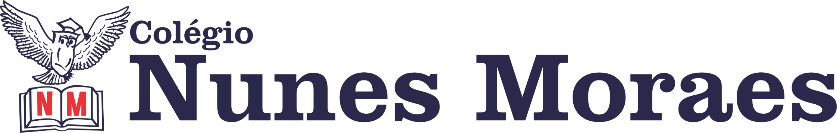 “Foco, um objetivo pra alcançar. Força, pra nunca desistir de lutar e fé, pra me manter de pé’’- Projota.1ª aula: 7:20h às 8:15h – MATEMÁTICA – PROFESSOR: DENILSON SOUSA1° passo: Organize-se com seu material, livro de matemática, caderno, caneta, lápis e borracha.  2° passo: leia as páginas 363° passo: Acompanhe a vídeo-aula com o professor Denilson Sousa explicando sobre propriedades da potenciação. Assista a aula no seguinte link:https://youtu.be/Ha-3ODfKmbU  (24 min.)4° passo: Acesse a plataforma Google Meet para um momento de ‘tira dúvidas’. O professor Denilson vai falar sobre propriedades da potenciação. O link para o acesso será colocado no grupo da sala no WhatsApp na hora da aula. Obs.: o aluno que não conseguir acessar a plataforma Google meet deve ler mais uma vez p. 36. E se continuar com dúvida deve falar com o professor Denilson por meio do WhatsApp.	5° passo: Baseado em seus conhecimentos resolva as questões: Página 37 Q.2Durante a resolução dessas questões o professor Denilson vai tirar dúvidas no WhatsApp (9.9165-2921)Faça foto das atividades que você realizou e envie para coordenação Celma (9.9411-6624)Essa atividade será pontuada para nota.2ª aula: 8:15h às 9:10h – PORTUGUÊS – PROFESSORA: TATYELLEN  1º passo: Faça a leitura do texto da seção "Texto em cena".. Livro SAS 02 – Pág: 26 e 27.2º passo: Resolva os exercícios de interpretação. Livro SAS 02 – Pág: 27 e 28 (q.1 a 5)3º passo: Atente-se à correção da atividade na plataforma Google Meet. Livro SAS 02 – Pág: 18 e 19 (q.1 a 5)Durante a resolução dessas questões a professora Tatyellen vai tirar dúvidas no WhatsApp (9.9219-3687)Faça foto das atividades que você realizou e envie para coordenação Celma (9.9411-6624)Essa atividade será pontuada para nota.

Intervalo: 9:10h às 9:45h3ª aula: 9:45h às 10:40 h – CIÊNCIAS – PROFESSORA: RAFAELLA CHAVES  Passo 01 – Correção da atividade domiciliar: Suplementar 2, página 62, questões 1 e 2.Passo 02 - Assistir o vídeo no link: https://drive.google.com/file/d/1ACVHl84qyPY4nsHFPAqCZ2-7aG5GDSpv/viewPasso 03 – Atividade de sala – Leitura do para ir além, páginas 32/33 e resolução das questões 1 a 4. Passo 04 – Atividade domiciliar: Suplementar 2, página 62, questões 4 e 5Durante a resolução dessas questões a professora Rafaella vai tirar dúvidas no WhatsApp (9.9205-7894)Faça foto das atividades que você realizou e envie para coordenação Celma (9.9411-6624)Essa atividade será pontuada para nota.4ª aula: 10:40h às 11:35h - PORTUGUÊS – PROFESSORA: TATYELLEN PAIVA1º passo: Acesse o link disponibilizado no grupo para a aula na plataforma Google Meet. Livro SAS 02 – Pág: 33 e 34.Link  da aula para quem não conseguir acessar: https://www.youtube.com/watch?v=F5y5u1rN3DU&list=PL0MlWarTr_1bGuFdYc6r6rNdHZq8DA9KH&index=72ASSISTA DO INÍCIO ATÉ 08:252º passo: Resolva os exercícios. Livro SAS 02 – Pág: 33 e 34 (q.1 a 3).3º passo: Atente-se à correção da atividade. Livro SAS 02 – Pág: 33 e 34 (q.1 a 3). 150 ( q. 4 e 5).Durante a resolução dessas questões a professora Tatyelle vai tirar dúvidas no WhatsApp (9.9219-3687)Faça foto das atividades que você realizou e envie para coordenação Celma (9.9411-6624)Essa atividade será pontuada para nota.PARABÉNS POR SUA DEDICAÇÃO!